ГУБЕРНАТОР ЕВРЕЙСКОЙ АВТОНОМНОЙ ОБЛАСТИПОСТАНОВЛЕНИЕот 25 декабря 2020 г. N 399ОБ УТВЕРЖДЕНИИ ПОЛОЖЕНИЯ ОБ УПРАВЛЕНИИ ПО РАБОТЕС ОБРАЩЕНИЯМИ ГРАЖДАН АППАРАТА ГУБЕРНАТОРА ИПРАВИТЕЛЬСТВА ЕВРЕЙСКОЙ АВТОНОМНОЙ ОБЛАСТИВ соответствии с постановлением губернатора Еврейской автономной области от 09.02.2015 N 24 "О структуре аппарата губернатора и правительства Еврейской автономной области"ПОСТАНОВЛЯЮ:1. Утвердить прилагаемое Положение об управлении по работе с обращениями граждан аппарата губернатора и правительства Еврейской автономной области.2. Признать утратившими силу:- постановление губернатора Еврейской автономной области от 23.01.2017 N 10 "Об утверждении Положения о департаменте по работе с обращениями граждан аппарата губернатора и правительства Еврейской автономной области";- постановление губернатора Еврейской автономной области от 27.04.2017 N 85 "О внесении изменения в постановление губернатора Еврейской автономной области от 23.01.2017 N 10 "Об утверждении Положения о департаменте по работе с обращениями граждан аппарата губернатора и правительства Еврейской автономной области";- постановление губернатора Еврейской автономной области от 23.10.2018 N 251 "О внесении изменений в постановление губернатора Еврейской автономной области от 23.01.2017 N 10 "Об утверждении Положения о департаменте по работе с обращениями граждан аппарата губернатора и правительства Еврейской автономной области".3. Настоящее постановление вступает в силу с 1 марта 2021 года.Губернатор областиР.Э.ГОЛЬДШТЕЙНУТВЕРЖДЕНОпостановлением губернатораЕврейской автономной областиот 25.12.2020 N 399ПОЛОЖЕНИЕОБ УПРАВЛЕНИИ ПО РАБОТЕ С ОБРАЩЕНИЯМИ ГРАЖДАН АППАРАТАГУБЕРНАТОРА И ПРАВИТЕЛЬСТВА ЕВРЕЙСКОЙ АВТОНОМНОЙ ОБЛАСТИI. Общие положения1. Управление по работе с обращениями граждан аппарата губернатора и правительства Еврейской автономной области (далее - управление) является структурным подразделением аппарата губернатора и правительства Еврейской автономной области (далее - область).2. Правовую основу деятельности управления составляют Конституция Российской Федерации, федеральные законы, указы и распоряжения Президента Российской Федерации, постановления и распоряжения Правительства Российской Федерации, Устав области, законы области, постановления и распоряжения губернатора области, правительства области, настоящее Положение.3. Управление осуществляет свою деятельность во взаимодействии с территориальными органами федеральных органов государственной власти, структурными подразделениями аппарата губернатора и правительства области (далее - структурные подразделения аппарата губернатора), органами исполнительной власти области, формируемыми правительством области (далее - органы исполнительной власти), органами местного самоуправления муниципальных образований области (далее - органы местного самоуправления) в пределах своей компетенции.II. Полномочия4. Управление осуществляет следующие полномочия:4.1. Осуществляет прием, первичную обработку, аннотацию, регистрацию, подготовку проектов резолюций на обращениях, поступивших в адрес губернатора области, вице-губернатора области - первого заместителя председателя правительства области, заместителей председателя правительства области (далее - руководители правительства области).(пп. 4.1 в ред. постановления губернатора ЕАО от 14.04.2021 N 109)4.2. Обеспечивает в соответствии с резолюциями губернатора области, руководителей правительства области направление обращений:- для рассмотрения и подготовки ответов по существу руководителям правительства области;- содержащих вопросы, решение которых не входит в компетенцию руководителей правительства области, в соответствующий государственный орган, орган местного самоуправления или соответствующему должностному лицу, в компетенцию которых входит решение поставленных в обращении вопросов, с уведомлением гражданина, направившего обращение, о переадресации обращения.(пп. 4.2 в ред. постановления губернатора ЕАО от 14.04.2021 N 109)4.3. Осуществляет контроль за всесторонним и своевременным рассмотрением обращений.4.4. Осуществляет ежедневный прием граждан, оказывает им консультативную помощь.4.5. Осуществляет прием граждан в приемной Президента Российской Федерации в Еврейской автономной области.4.6. Обеспечивает проведение выездных личных приемов граждан.4.7. Осуществляет контроль за своевременным исполнением поручений руководителей правительства области по итогам личных приемов граждан.4.8. Рассматривает в установленном порядке обращения по вопросам, относящимся к компетенции управления.4.9. Осуществляет подготовку оперативной информации руководителям правительства области по актуальным социально-политическим вопросам, поступившим в адрес руководителей правительства области и зарегистрированным в управлении.4.10. Осуществляет подготовку на основе анализа обращений и содержащихся в них вопросов информационно-аналитических материалов о результатах рассмотрения обращений и принятых по ним мер, а также предложений по устранению причин и условий, способствующих повышенной активности обращений жителей области по наиболее актуальным вопросам, решение которых входит в компетенцию соответствующего органа исполнительной власти или органа местного самоуправления.4.11. Осуществляет подготовку информации на основе проведенного анализа о количестве обращений и содержащихся в них вопросов, поступивших в правительство области, органы исполнительной власти области, органы местного самоуправления, и представляет ее в Управление Президента Российской Федерации по работе с обращениями граждан и организаций, аппарат полномочного представителя Президента Российской Федерации в Дальневосточном федеральном округе.4.12. Осуществляет мониторинг вопросов, содержащихся в обращениях, направленных для рассмотрения в правительство области из Управления Президента Российской Федерации по работе с обращениями граждан и организаций, на информационном ресурсе в информационно-телекоммуникационной сети Интернет (ССТУ.РФ) в разделе "Результаты рассмотрения обращений".4.13. Организует работу в системе сетевого справочного телефонного узла (ССТУ).4.14. Проводит проверки организации работы с обращениями в структурных подразделениях аппарата губернатора, органах исполнительной власти.4.15. Ежеквартально проводит анализ результатов рассмотрения обращений, поступивших от жителей муниципальных образований области в правительство области, Управление Президента Российской Федерации по работе с обращениями граждан и организаций, на основе изучения количества и характера обращений, с учетом мнения авторов.4.16. Обеспечивает и проводит семинары, совещания для специалистов, ответственных за организацию работы с обращениями в структурных подразделениях аппарата губернатора, органах исполнительной власти и органах местного самоуправления по вопросам соблюдения требований федерального законодательства и законодательства области при рассмотрении обращений.4.17. Оказывает консультативную и методическую помощь должностным лицам, ответственным за рассмотрение обращений, сотрудникам структурных подразделений аппарата, органов исполнительной власти и органов местного самоуправления по вопросам, относящимся к компетенции управления.4.18. По запросу предоставляет гражданам информацию о ходе и результатах рассмотрения их обращений.4.19. Обеспечивает взаимодействие с Администрацией Президента Российской Федерации, аппаратом полномочного представителя Президента Российской Федерации в Дальневосточном федеральном округе по вопросам организации работы с обращениями в области.4.20. Комплектует архив в соответствии с утвержденной номенклатурой дел по рассмотренным обращениям граждан и деятельности управления, организует временное их хранение.4.21. Осуществляет размещение информации о работе с обращениями граждан на официальном интернет-портале органов государственной власти области и поддерживает ее в актуальном состоянии.(подпункт в ред. постановления губернатора ЕАО от 14.04.2021 N 109)4.22. Поддерживает в актуальном состоянии информационный стенд "Информация для граждан" в здании правительства области по адресу: г. Биробиджан, пр-т 60-лет СССР, д. 18.(подпункт в ред. постановления губернатора ЕАО от 14.04.2021 N 109)4.23. Осуществляет подготовку проектов нормативных правовых актов области и методических рекомендаций по вопросам, относящимся к компетенции управления.4.24. Осуществляет полномочия в области мобилизационной подготовки и мобилизации в соответствии с действующим законодательством.(пп. 4.24 введен постановлением губернатора ЕАО от 24.08.2023 N 183)4.25. Осуществляет иные функции в соответствии с федеральным законодательством и законодательством области в пределах своей компетенции.5. Управление в целях реализации возложенных на него полномочий имеет право:5.1. Запрашивать и получать в установленном порядке необходимые материалы и информацию от государственных органов, структурных подразделений аппарата губернатора, органов исполнительной власти, органов местного самоуправления, а также организаций и должностных лиц по вопросам организации работы по рассмотрению обращений.5.2. Запрашивать и получать в установленном порядке отчеты о работе структурных подразделений аппарата губернатора, органов исполнительной власти, органов местного самоуправления по рассмотрению обращений и организации личного приема граждан.5.3. Взаимодействовать с органами местного самоуправления в целях обеспечения конституционного права граждан на индивидуальные и коллективные обращения в органы местного самоуправления.5.4. Пользоваться банками данных аппарата губернатора и правительства области по правовым вопросам.5.5. Использовать государственные средства связи, в том числе факсимильные, и электронную почту.III. Организация деятельности6. Управление возглавляет начальник, который назначается на должность и освобождается от должности губернатором области.7. Начальник управления:- осуществляет непосредственное руководство управлением;- несет персональную ответственность за выполнение возложенных на управление полномочий и состояние исполнительской дисциплины в управлении;- осуществляет распределение обязанностей между сотрудниками управления на основании настоящего Положения;- издает приказы, подписывает и визирует письма, документы и материалы по вопросам, входящим в компетенцию управления;- вносит предложения о назначении на должность и об освобождении от должности, о повышении квалификации, поощрении сотрудников управления и наложении на них взысканий, обеспечивает соблюдение ими норм трудового законодательства и служебного распорядка аппарата губернатора и правительства области.8. Информационное, документационное, правовое, материально-техническое и транспортное обеспечение деятельности управления осуществляется в установленном порядке.9. Управление имеет бланки со своим наименованием, а также необходимые штампы.10. Государственные гражданские служащие управления осуществляют свою деятельность в соответствии с должностными регламентами и настоящим Положением.11. На период отсутствия начальника управления его обязанности исполняет сотрудник управления, назначаемый в установленном порядке губернатором области.12. Реорганизация и прекращение деятельности управления осуществляются губернатором области в соответствии с действующим законодательством.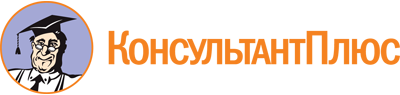 Постановление губернатора ЕАО от 25.12.2020 N 399
(ред. от 24.08.2023)
"Об утверждении Положения об управлении по работе с обращениями граждан аппарата губернатора и правительства Еврейской автономной области"Документ предоставлен КонсультантПлюс

www.consultant.ru

Дата сохранения: 27.10.2023
 Список изменяющих документов(в ред. постановлений губернатора ЕАО от 14.04.2021 N 109,от 24.08.2023 N 183)Список изменяющих документов(в ред. постановлений губернатора ЕАО от 14.04.2021 N 109,от 24.08.2023 N 183)КонсультантПлюс: примечание.Нумерация пунктов дана в соответствии с официальным текстом документа.